                                           «Конфликтные ситуации неизбежны,                                           но умный ищет выход из них, а дурак — вход»                                                                                                Губарев В.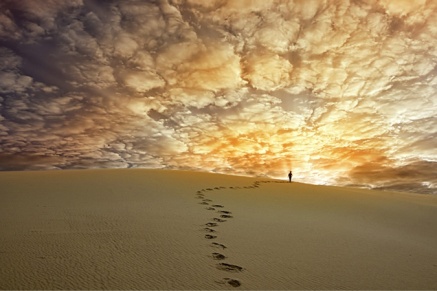 Занятие с элементами тренинга «В случае конфликта, я…».Удивительная притча «Вся суть конфликтов».Недавно, я услышала одну удивительную притчу. Она очень глубокомысленна и проста.Жил-был один молодой человек. Он не умел ладить с людьми: почти любое взаимодействие с людьми у него всегда превращалось в конфликт, его все не любили и старались держаться как можно дальше. У него совсем не было друзей из-за его чрезмерной агрессии и конфликтности. У него был отец, и люди часто жаловались ему на сына и просили как-то повлиять на него. Этот молодой человек однажды решил завести себе друзей, но не знал, как это сделать и решил спросить совета у отца.Отец, сказал ему следующее: «Сын мой, я знаю, что ты часто ссоришься с людьми и поэтому, у тебя нет друзей. И я знаю, что ты хочешь с кем-то подружиться, но у тебя не получается. У меня есть один совет для тебя: ты же видел наш деревянный забор? Я прошу тебя каждый раз, когда ты будешь с кем-то ссориться забивать в забор по гвоздю».Юноша стал делать то, что сказал отец. Каждый день он вбивал гвозди в забор, и через несколько месяцев в заборе не осталось места. Гвоздей было так много, что не видно было самого забора.И тогда юноша опять пришел к отцу: «Отец, что мне делать? В заборе больше нет места для гвоздей!»На что отец ответил ему: «Ты можешь вынимать по гвоздю за каждый день без ссор».Сын послушал его, и постепенно стал вынимать один гвоздь за другим. И через какое-то время забор полностью отчистился от гвоздей. Сын позвал отца: «Отец, я сделал все, как ты сказал, и стал меньше ссориться с людьми, но только забор теперь весь в дырках»И отец сказал: «Да, сынок, сколько бы ты гвоздей не вытаскивал, дырки не исчезнут никогда!».- Скажите, о чем эта притча?- Что вы понимаете под «дырками» в заборе?- Что же является конфликтом?- Конфликт - это (от лат. Conflictus — столкновение) столкновение противоположных интересов, взглядов, стремлений; серьёзное разногласие, острый спор, приводящий к борьбе.Хотелось бы , чтобы вы понимали, что конфликты, это необходимое явление социальной жизни. Если они существуют, то, значит, выполняют какие-то важные функции в жизни человека и общества. Причём эти функции могут быть, как позитивные так и негативные.                     Позитивные функции: познание друг друга, развитие личности, повышение авторитета, конфликт – это источник развития, сигнал к изменению, возможность сближения, разрядки напряжения, “оздоровления” отношений.        Негативные функции: социальная пассивность, снижение качества деятельности, депрессия, угроза здоровью, ощущение насилия, давления, разрушение отношений между людьми, стресс.       Часто возникают конфликты среди ваших сверстников. В группе конфликты неизбежны, так как вы находитесь вместе в течение длительного периода времени, происходят сложные групповые процессы – создание коллектива, консолидация отдельных групп, выделение лидеров и т. д. В одной группе собираются молодые люди, имеющие разный опыт общения, привыкшие к разному образу и стилю жизни. Что приводит к конфликту?-  неумение общаться, неумение сотрудничать и отсутствие позитивного утверждения личности другого. Это как айсберг, малая, видимая часть которого – конфликт – над водой, а три составляющие – под водой. Причины конфликтов в подростковой среде: борьба за лидерство, психологическая несовместимость, не подтверждение ролевых ожиданий, примитивный тип общения, ущемление достоинства или амбиций одного из обучающихся.Так какие виды конфликтов выделяют учёные? (внутриличностные, межличностные и межгрупповые)По степени вовлечённости людей в конфликт: ВнутриличностныеМежличностныеМежгрупповыеПо степени остроты противоречий: НедовольствоРазногласиеПротиводействиеРаздорВраждаТаким образом, просматриваются пути урегулирования конфликта: - это умение общаться, сотрудничать и уважать, позитивно утверждать личность другого. Разрешение конфликта.конструктивное  (юмор, уступка, компромисс, сотрудничество)деструктивное  (угрозы, насилие, грубость, унижение, переход на личности, уход от решения проблем, разрыв отношений). Определяют пять основных стратегий поведения:1) сотрудничество;2) компромисс;3) избегание;4) приспособление;5) соперничество или соревнование.Сотрудничество – самая эффективная стратегия поведения. Когда оба пытаются найти взаимоприемлемый вариант, который бы устраивал обоих.Компромисс – представляет собой достижение «половинчатой» выгоды каждой стороной. Компромисс – самая распространенная стратегия в реальной жизни, так как позволяет достаточно быстро урегулировать конфликт.Избегание (уклонение), когда вы откладываете разрешение назревающего конфликта. Если избегание используется на начальном этапе развития противоречия, конфликт затухает и сохраняет силы и ресурсы субъектов конфликта нерастраченными.Приспособление – это вынужденная стратегия действия, когда вы игнорируете свои собственные интересы, приспосабливаясь к другому.Соперничество или соревнование оценивается практиками двояко, так как вы отстаиваете свои интересы до конца, но иногда - в ущерб другому.В жизни бывают ситуации, когда случайно возникают объективные условия для возникновения конфликта. Например, стоите вы в магазине в очереди за продуктами, человеку сзади стоящему нужно пройти мимо вас, так как он не купил ничего, и вот проходя, он вас задевает и нечаянно толкает. В ответ звучит едкое несдержанное замечание и негативное оценочное суждение личности человека. Далее возникает нелицеприятный диалог и ссора.Согласитесь, что порой очень важно волевым усилием, своей, тактичностью, толерантностью сдержать нахлынувшее на вас раздражение и желание действовать агрессивно. Улыбнитесь, пошутите, скажите теплые слова и вы почувствуете, что ваше раздражение улетучилось, и прошла боль. Необходимо, по возможности, готовить себя к таким ситуациям. Общение включает в себя умение слушать партнера так, чтобы это помогло понять, из-за чего возник конфликт, что для него наиболее, важно, и что он намерен сделать, чтобы разрешить конфликт, и умение дать такую же информацию с вашей точки зрения, при этом, воздерживаясь от использования слов, способных вызвать гнев и недоверие. Сотрудничество строится на предоставлении другому слова, признании способностей другого, сведение идей воедино, без доминирования кого-либо, поиске консенсуса, взаимной поддержке и взаимопомощи.Черты характера, особенности поведения, присущие конфликтной личности:стремление во что бы то ни стало доминировать, быть первым; там где это возможно и невозможно сказать свое последнее слово;быть настолько “принципиальным”, что это подталкивает к враждебным действиям и поступкам;излишняя прямолинейность в высказываниях и суждениях;критика, особенно необоснованная, не просто раздражает, а порождает конфликт;плохое настроение, если к тому же оно периодически повторяется, часто становится почвой для конфликта;стремление сказать правду в глаза, иногда бесцеремонное вмешательство в личную жизнь также создает сложную, порой драматическую ситуацию;если стремление к независимости перерастает в стремление делать “все что хочу”, сталкивается с желаниями и мнениями других, то это грозит неминуемым конфликтом;навязчивость;несправедливая оценка поступков и действий других людей, умаление их роли и значимости вызывает негативную реакцию;переоценка своих возможностей и способностей часто приводит к конфликтным ситуациям;когда человек проявляет свою инициативу там, где его не просят, это создает напряженную и даже конфликтную ситуацию.Человек делает выводы из ошибок и становится лучше.                                    “Сильнее всех – владеющий собой”Предлагаю вам выполнить упражнение «Эмиграция». Это упражнение поможет вам открыть в себе сильные стороны (те качества и умения которые дают чувство внутренней устойчивости и доверия к самому себе). «Предположим, что вам по каким-либо причинам необходимо переехать в другую страну. Подумайте и письменно ответьте на следующие вопросы: 1.Сколько человек и кто конкретно пожалеет о вашем отъезде? Почему? Что связывает вас с этими людьми? 2.Кого, может быть, обрадует ваш переезд  в  другую страну?  Почему? В чём причина такого отношения к вам? Пытались  ли вы что-либо изменить  в ваших отношениях с этими людьми, а может быть в себе? Составьте два списка имён. А теперь подумайте, как можно сократить список имён радующихся вашему переезду (как изменить отношения, чтобы Люди к вам стали относиться по другому)? Старинная народная мудрость гласит:Прежде чем сказать – посчитай до десяти,
Прежде чем обидеть – посчитай до ста,
Прежде чем ударить – посчитай до тысячи.Я предлагаю вам подумать: Почему именно так гласит народная мудрость? Зачем нужно считать? Почему счёт должен быть таким разным (до десяти, до ста, до тысячи)? Попробуйте при возникновении эмоционального напряжения выполнить такое упражнение. Это поможет отвлечься и успокоиться.Упражнение  «Переменное дыхание». Инструкция: «Делай вдохи и выдохи, медленно пока не возникает напряжение. Медленно вдыхай носом, можешь при этом считать „один-два-три". Как только появится напряжение, делай выдох. Выдыхай ртом, также до ощущения напряжения, тоже можешь считать. Постарайся, чтобы выдохи были несколько длиннее вдохов, если выдыхать трудно, можешь несколько приоткрыть рот. Повторяй это упражнение в течение двух минут.Открой глаза. Как ты себя чувствуешь? Что ты ощущал во время выполнения упражнения? А сейчас снова закрой глаза и представь лицо самого любимого человека.Снова открой глаза, как самочувствие, кого представлял, какое сейчас настроение?- На сегодня наше занятие подошло к концу.Спасибо, всем.До свидания!!!